Особенности реализации проектной деятельности с обучающимися с нарушениями интеллекта (на примере проекта «Мы – за здоровое питание!»)Шевченко Татьяна Петровна,учитель МБОУ «Школа-интернат № 9»Активные формы обучения являются актуальными и перспективными для  коррекционной школы. Современные принципы личностно-ориентированного образования, индивидуального подхода требуют новых методов обучения, которые реализовали бы принцип связи обучения с жизнью. Метод проектов открывает значительные возможности для повышения качества образования, позволяет обучать детей с ограниченными возможностями здоровья самостоятельной поисковой деятельности, повышает мотивацию к обучению. Проектная деятельность в коррекционной школе имеет свои специфические особенности и подходы к организации, и прежде всего, строится с учетом психофизических возможностей обучающихся с нарушениями интеллекта и особенностей их коллективной деятельности. Именно с помощью проектной деятельности педагог старается развить и максимально приблизить детей с нарушениями в развитии к норме и благополучному вхождению в социум. Для коррекционного педагога это не простая задача, так как социум не всегда готов принять особенного ребёнка как себе равного, поэтому от учителя требуется максимум продуманных действий. Не все учащиеся в силу их индивидуальных особенностей (уровня интеллектуального и физического развития) могут самостоятельно выполнить задание, поэтому учитель совместно с учениками в обсуждении определяет тему проекта, ставит цели и задачи предстоящей работы, определяет направления работы.В настоящее время проекты классифицируются по следующим признакам: - по продолжительности проекты бывают краткосрочными (одно или несколько занятий – 1 – 2 недели), средней продолжительности и долгосрочные (на учебный год); - по составу участников (индивидуальные, групповые, фронтальные).- по тематике (творческие, информационные, игровые или исследовательские) и способам реализации результатов.Используют следующие виды проектов:Исследовательско-творческий. Дети экспериментируют, а результаты оформляют в виде газет, выставки, драматизаций.Игровые. С элементами творческих игр, когда дети входят в образ персонажей сказки и решают по-своему поставленные проблемы.Информационно-практико-ориентированные. Дети собирают информацию и реализуют ее, ориентируясь на социальные интересы. (Оформление тематического уголка класса, группы и другое.)Творческие. Оформление результата в виде детского праздника,  детских дизайнерских решений.Комплексные. Сочетание нескольких видов.При организации проектной деятельности встречается много трудностей, но положительные стороны очевидны:– получение учащимися опыта в приобретении и использовании необходимых знаний и умений в различных ситуациях;– приобретение коммуникативных навыков и умений (работа в группах, исполнение разных социальных ролей, навыки общения);– духовно-эмоциональное обогащение личности (осознание нравственной ценности труда, развитие интеллектуальных, волевых, физических сил);– профессиональное самоопределение (в процессе работы выявляются учащиеся с хорошими способностями к данному профилю);– приобретение умения ставить близкие и далекие цели от успешного освоения азов профессии до самостоятельной трудовой деятельности.Значение такой формы организации труда в коррекционной школе трудно переоценить. Учащиеся, которые обладают вышеперечисленными знаниями и умениями практической деятельности, успешно адаптируются в социальной, бытовой и самостоятельной трудовой жизни.Конечно, учитывая особенности таких детей, накладываются естественные ограничения на организацию проектной деятельности, однако начинать вовлекать младших школьников в проектную деятельность нужно обязательно. Именно в младшем школьном возрасте закладывается ряд ценностных установок, личностных качеств и отношений.Для реализации проектной деятельности в первом классе мною была выбрана тема «Мы – за здоровое питание!».  Выбор темы был связан с участием класса в кулинарном конкурсе в рамках образовательного проекта NESTLE "Разговор о правильном питании" (г. Москва). Это уникальная общенациональная программа, основная цель которой - формирование у детей культуры питания как составляющей здорового образа жизни. Обучающиеся школы-интерната № 9 имеют множественные нарушения здоровья, поэтому формирование основ здорового образа жизни - одна из приоритетных задач работы педагогов нашей школы. Время реализации проекта с декабря по май. Вид проекта – комплексный. Цель проекта: создание условий для формирования у обучающихся с ОВЗ представлений о правильном питании и здоровом образе жизни. Задачи:расширять словарный запас по темам «Посуда», «Продукты»;закреплять понятия «овощи», «фрукты»;развивать навыки самообслуживания, внимание, память, речь, воображение;формировать позитивное отношение к труду;воспитывать стремление к здоровому образу жизни.Этапы реализации проекта:1 этап. Подготовительный. Подбор иллюстративного материала в соответствии с темой проекта и с учётом психофизических особенностей учащихся с ОВЗ, разработка проекта. Уточнение представлений детей о продуктах, посуде, фруктах, овощах. Были даны задания родителям подобрать рецепты национальной кухни для участия в конкурсе.Деятельность учителя:Беседы для уточнения имеющихся знаний у детей.Создание развивающей среды: уголка для сюжетно-ролевых игр «Магазин «Овощи-фрукты»; подбор дидактических игр («Покажи и назови (фрукт/овощ)», «В саду или в огороде?» и другие).Подготовка рекомендаций для родителей «Правильное питание – залог здоровья»;Подбор материала для сюжетно-ролевых игр «Магазин»; «Фруктовое кафе».2 этап. Основной. Расширение детских представлений, накопление и закрепление полученных знаний по темам «Посуда», «Продукты», «Овощи, фрукты». Практические занятия в кабинете кулинарии по приготовлению конкурсных блюд.Деятельность учителя, воспитателя с обучающимися:Расширение представлений детей на уроках: Окружающий социальный мир: темы «Посуда», «Части дома. Кухня», «Продукты», «Столовые приборы». Окружающий природный мир: темы «Овощи», «Фрукты». Человек: темы «Правила поведения за столом», «Полезные и вредные продукты». В рамках уроков «Речь и альтернативная коммуникация», «Речевая практика», «Чтение»:Чтение произведений Э. Мошковской, Ю. Тувима. Загадывание загадок об овощах, фруктах, ягодах.В рамках коррекционного курса «Предметно-практическая деятельность»  и внеурочных занятий:Сюжетно-ролевые игры «Магазин», «Фруктовое кафе».Дидактические игры и упражнения: «Угадай, что?»; «Веселый повар»; «Угадай на вкус»; «Вершки - корешки»;Развивающие игры: Лото «Продукты питания», «Овощи», «Фрукты»;Игры подвижные «Во саду ли, в огороде»; «Собери урожай» (эстафета); «Баба сеяла горох», «Съедобное-несъедобное».Практическое занятие № 1 - приготовление конкурсного блюда «Овсяное печенье с бананом».Практическое занятие № 2 - приготовление конкурсного блюда «Весеннее настроение».Просмотр мультфильмов из сборника «Смешарики»: «Исправительное питание», «Азбука здоровья» и другиеПрактические занятия по приготовлению блюд для конкурса проходили в школьном кабинете кулинарии. Здесь не только расширялись представления детей об овощах, фруктах, полезных продуктах, посуде, но и закреплялись с детьми гигиенические требования к приготовлению пищи,  элементарные правила сервировки стола, обращалось внимание на правила поведения за столом. Ребята на практике могли участвовать в приготовлении блюд,  убрать  за собой посуду, вытереть стол, что немаловажно для формирования самостоятельности, позитивного отношения к труду.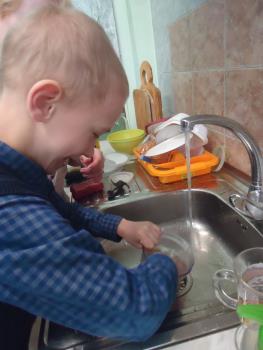 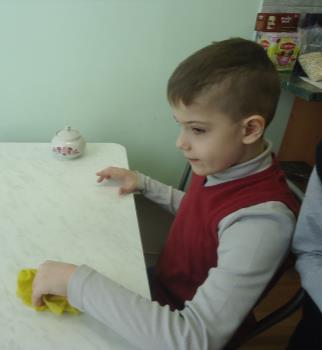 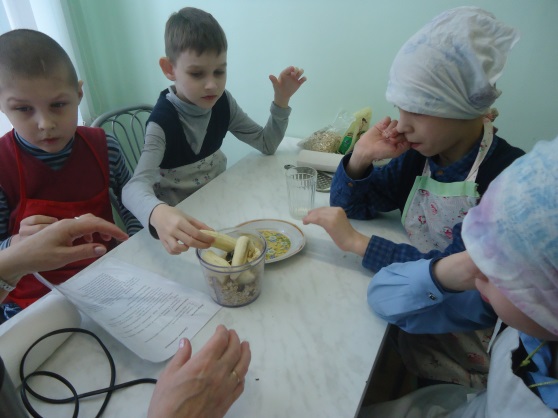 На фото приготовление конкурсного блюда «Овсяное печенье с бананом».Совместная деятельность родителей и детей.Поиск информации о пользе овощей, фруктов и ягод.Чтение и заучивание загадок об овощах и фруктах, ягодах.Подготовка к выставке рисунков на тему «Овощи и фрукты – полезные продукты».Приготовление салата, витаминного чая.3 этап. Завершающий. Подготовка к презентации. Презентация.Деятельность учителя и воспитателяОрганизация и презентация выставки рисунков «Овощи и фрукты – полезные продукты».Подготовка презентации для родителей о деятельности учеников в рамках проекта.Награждение детей за участие в проекте.Результаты проекта: 	В результате совместной деятельности взрослых и детей в рамках реализации данного проекта, были успешно решены следующие задачи:- у детей расширились знания о разнообразии продуктов здорового питания, о полезных свойствах овощей и фруктов, о полезных и вредных продуктах;- дети научились узнавать овощи и фрукты при помощи анализаторов (на вкус и запах);- ребята приобрели элементарный опыт в приготовлении блюд, в сервировке стола;- совместные творческие задания для детей и родителей способствовали укреплению взаимоотношений в семьях;- за участие в трёх этапах конкурса дети были награждены грамотами от образовательного проекта NESTLE "Разговор о правильном питании" как  победители (отборочный и первый тур) и как участники (второй этап).Практические продукты проекта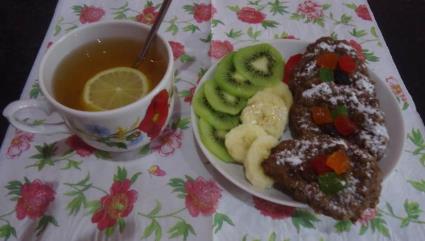 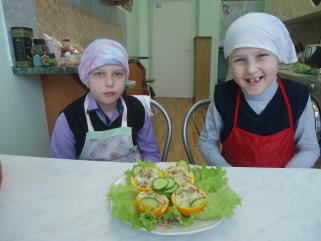             конкурсное блюдо                                                      конкурсное блюдо            «Овсяное печенье»                                                «Весеннее настроение»По результатам проекта можно сделать вывод, что работа прошла успешно. Использование в работе с детьми данной технологии позволяет обеспечить взаимосвязь в работе педагогов, родителей, детей. Метод проектов  в коррекционной школе способствует приобретению необходимых умений и навыков  для успешной адаптации в обществе обучающихся с ОВЗ. Литература:Давыдова О.И., Майер А.А., Богославец Л.Г. Проекты в работе с детьми. – М.: Сфера, 2012.Евдокимова Е.С. Технологии проектирования. - М.: Педагогика, 2008.Морозова Л.Д. Педагогическое проектирование в коррекционной школе. – М.: Сфера,2010.